Educator Plan:	  Self-Directed Growth Plan 	 Directed Growth Plan  Developing Educator Plan	 Improvement Plan* Plan Duration:  	 Two-Year	  One-Year		 Less than a year       Observation Focus:       [focus Indicator/element and/or educator goal(s)]Observation Evidence pertains to (check any that apply): Progress toward attaining student learning goal(s)	            Progress toward attaining professional practice goal(s)Observation Evidence Collection Tool 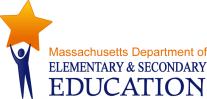 Educator—Name/Title:Evaluator—Name/Title: School(s):Observation Number:Observation Date:Observation Time/Duration:Observation Location (e.g., classroom, grade-level meeting, etc.):Observation Evidence What did the educator and students say and do?Aligned IndicatorFeedback to the EducatorFeedback to the EducatorStandards and Indicators for Effective Teaching Practice: Rubric OutlineStandards and Indicators for Effective Teaching Practice: Rubric OutlineStandards and Indicators for Effective Teaching Practice: Rubric OutlineStandards and Indicators for Effective Teaching Practice: Rubric OutlineI. Curriculum, Planning,& AssessmentII. Teaching AllStudentsIII. Family & Community EngagementIV. Professional CultureI-A. Curriculum and PlanningI-B. AssessmentI-C. AnalysisII-A. InstructionII-B. Learning EnvironmentII-C. Cultural ProficiencyII-D. ExpectationsII-E. Student LearningIII-A. EngagementIII-B. CollaborationIII-C. CommunicationIV-A. ReflectionIV-B. Professional GrowthIV-C. CollaborationIV-D. Decision-makingIV-E. Shared ResponsibilityIV-F. Prof. Responsibilities